South AfricaSouth AfricaSouth AfricaSouth AfricaSeptember 2025September 2025September 2025September 2025SundayMondayTuesdayWednesdayThursdayFridaySaturday123456789101112131415161718192021222324252627Heritage Day282930NOTES: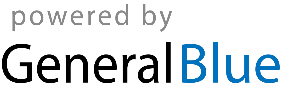 